KomunikatUczestniczymy w rządowym programie praktyk studenckich. Oferty o wolnych miejscach publikujemy na stronie http://oferty.praca.gov.pl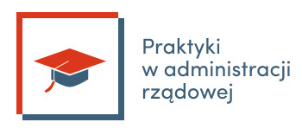 Zapraszamy uczelnie i studentów do zapoznania się 
z nasza ofertą. Każde ogłoszenie zawiera dane kontaktowe dla zainteresowanych. Szczegółowe informacje o programie praktyk w Urzędzie Statystycznym w Poznaniu można uzyskać pod numerem telefonu 61 27 98 263.UwagiMateriały informacyjne oraz dokumenty wzorcowe przydatne przy organizacji praktyki studenckiej w administracji rządowej w 2016 r. są dostępne na stronie http://bip.kprm.gov.pl/ Oferta praktyk studenckich w Urzędzie Statystycznym w PoznaniuOferta praktyk studenckich w Urzędzie Statystycznym w PoznaniuOferta praktyk studenckich w Urzędzie Statystycznym w PoznaniuOferta praktyk studenckich w Urzędzie Statystycznym w PoznaniuOferta praktyk studenckich w Urzędzie Statystycznym w PoznaniuOferta praktyk studenckich w Urzędzie Statystycznym w PoznaniuL.p.WydziałTermin praktykiNabór 
w trakcie/zakończonyLiczba miejscSzczegóły oferty1Praktykant w Wydziale…01.08.2016-30.01.2016Nabór w trakcie1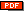 2…